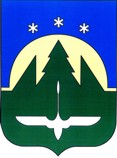 Муниципальное образованиеХанты-Мансийского автономного округа – Югрыгородской округ город Ханты-МансийскПРЕДСЕДАТЕЛЬ ДУМЫ ГОРОДА ХАНТЫ-МАНСИЙСКАПОСТАНОВЛЕНИЕот 15 июля 2019 года                 	                              	                                        № 12Ханты-МансийскО внеочередном заседанииДумы города Ханты-Мансийскашестого созыва1.Провести     внеочередное     заседание  Думы   города    Ханты-Мансийска  шестого созыва 18 июля 2019 года после заседания совместной комиссии.2.Включить в проект повестки дня внеочередного заседания Думы города Ханты-Мансийска следующие вопросы:         2.1. О внесение изменений в Решение Думы города Ханты-Мансийска           от  21  декабря  2018  №  309-VI РД  «О  бюджете   города   Ханты-Мансийска на 2019 год и на плановый период 2020 и 2021 год».Вносит Глава города Ханты-Мансийска.2.2.Разное.Исполняющий полномочия Председателя Думы города                                                               А.В. Лавренов